Орган издания Администрация Лапшихинского сельсоветаЛапшихинский вестникИНФОРМАЦИОННЫЙ ЛИСТ 29 ноября 2022 г.  № 55а                                                                                ПРОЕКТ                       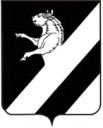 КРАСНОЯРСКИЙ КРАЙ АЧИНСКИЙ РАЙОН
 ЛАПШИХИНСКИЙ СЕЛЬСКИЙ СОВЕТ ДЕПУТАТОВЧЕТВЕРТОГО  СОЗЫВАРЕШЕНИЕ  2022                                                                                                                                                                                                           № 0-24РО бюджете Лапшихинского сельсовета на 2023 год и плановый период 2024-2025 годов	1.Утвердить основные характеристики бюджета Лапшихинского сельсовета на 2023 год:	1) прогнозируемый общий объем доходов  бюджета сельсовета    всумме  10 047 900,00 рублей;  	2) общий объем расходов бюджета сельсовета в сумме 10 053 900,00 рублей;  	3) дефицит бюджета сельсовета в сумме 6 000,00 рублей;	4) источники внутреннего финансирования дефицита бюджета сельсовета в сумме  6 000,00 рублей согласно приложению 1 к настоящему Решению.  	2.Утвердить основные характеристики бюджета Лапшихинского сельсовета на 2024 год  и на 2025 год:	1) прогнозируемый общий объем доходов  бюджета сельсовета на 2024 год  в сумме  10 266 140,00 рублей  и на 2025 год в сумме 10 169 900,00 рублей;	2) общий объем расходов бюджета сельсовета на 2024 год в сумме 10 266 140,00 рублей, в том числе условно утвержденные расходы  в сумме 253 810,00 рублей и на 2025 год в сумме 10 169 900,00 рублей, в том числе условно утвержденные расходы в сумме 508 365,00 рублей;  	3) дефицит бюджета сельсовета на 2024 год «0,00» рублей и на 2025 год  «0,00» рублей;	4) источники внутреннего финансирования дефицита бюджета сельсовета на 2024 год «0,00»  рублей и на 2025 год «0,00» рублей согласно приложению 1 к настоящему Решению. 	Утвердить доходы   бюджета сельсовета  на 2023 год и плановый период 2024 -2025 годов  согласно приложению 2 к настоящему Решению.	1.Утвердить в пределах общего объема расходов бюджета сельсовета, установленного статьей 1 настоящего Решения:         1) распределение бюджетных ассигнований по разделам и подразделам бюджетной классификации расходов бюджетов Российской Федерации на 2023 год и плановый период 2024-2025 годов согласно приложению 3 к настоящему Решению;	2) ведомственную структуру расходов бюджета сельсовета на 2023 год и плановый период 2024-2025 годов согласно приложению 4  к настоящему Решению;         3) распределение бюджетных ассигнований по  целевым статьям (муниципальным программам Лапшихинского сельсовета и непрограммным направлениям деятельности), группам и подгруппам видов расходов, разделам, подразделам   классификации расходов сельского бюджета на  2023 год и плановый период 2024-2025 годов  согласно приложению 5 к настоящему Решению.Утвердить общий объем средств  бюджета сельсовета на исполнение публичных нормативных обязательств Лапшихинского сельсовета на 2023 год  в сумме 212 730,00 рублей,  на 2024 год в сумме 100 000,00 рублей и на 2025 год в сумме 100 000,00 рублей.	Установить, что администрация Лапшихинского сельсовета вправе в ходе исполнения настоящего Решения вносить изменения в сводную бюджетную роспись бюджета сельсовета на 2023 год и плановый период 2024-2025 годов без внесения изменений в настоящее Решение:	1) на сумму доходов, дополнительно полученных от безвозмездных поступлений от физических и юридических лиц, в том числе добровольных пожертвований, и от иной приносящей доход деятельности, осуществляемой муниципальными казенными учреждениями, сверх утвержденного настоящим Решением и (или) бюджетной сметой бюджетных ассигнований на обеспечение деятельности муниципальных казенных учреждений и направленных на финансирование расходов данных учреждений в соответствии с бюджетной сметой;	2)  в случаях образования, переименования, реорганизации, ликвидации органов местного самоуправления и иных муниципальных органов Лапшихинского сельсовета, перераспределения их полномочий 
и численности в пределах общего объема средств, предусмотренных настоящим Решением на обеспечение их деятельности;	3) на сумму средств межбюджетных трансфертов, передаваемых из краевого и районного бюджета на осуществление отдельных целевых расходов основании федеральных и краевых законов и (или) нормативных правовых актов Президента Российской Федерации, Правительства Российской Федерации, Губернатора Красноярского края и Правительства Красноярского края, Администрации Ачинского района, а также соглашений, заключенных с главными распорядителями средств краевого и районного бюджетов и уведомлений главных распорядителей средств краевого и районного бюджетов;4) в случае уменьшения суммы средств межбюджетных трансфертов из краевого и районного бюджетов;5) в пределах общего объема средств межбюджетных трансфертов, предусмотренных бюджету муниципального района на выполнение переданных полномочий поселениям настоящим Решением, в случае перераспределения сумм указанных межбюджетных трансфертов на основании отчетов органов местного самоуправления муниципального района;6) в пределах общего объема средств, предусмотренных настоящим Решением для финансирования мероприятий в рамках одной муниципальной программы Лапшихинского сельсовета, после внесения изменений в указанную программу в установленном порядке.Размеры денежного вознаграждения лиц, замещающих муниципальные должности сельсовета, размеры должностных окладов по должностям муниципальной службы администрации Лапшихинского сельсовета, проиндексированные в 2020, 2022 годах, увеличиваются (индексируются): в 2023 году на 5,5 процента с 1 октября 2023 года; в плановом периоде 2024–2025 годов на коэффициент, равный 1.Общая предельная штатная численность муниципальных служащих   Лапшихинского сельсовета, принятая к финансовому обеспечению в 2023 году и плановом периоде 2024-2025 годов, составляет 4 штатных единицы, в том числе предельная штатная численность муниципальных служащих исполнительно-распорядительных органов местного самоуправления администрации Лапшихинского сельсовета    - 4 штатных единицы.Заработная плата работников сельских муниципальных учреждений Лапшихинского сельсовета, за исключением заработной платы отдельных категорий работников, увеличение оплаты труда которых осуществляется в связи с увеличением региональных выплат и (или) выплат, обеспечивающих уровень заработной платы работников бюджетной сферы не ниже размера минимальной заработной платы (минимального размера оплаты труда), увеличивается (индексируется):в 2023 году на 5,5 процента с 1 октября 2023 года;в плановом периоде 2024–2025 годов на коэффициент, равный 1.1. Установить, что не использованные по состоянию на 1 января 2023 года остатки межбюджетных трансфертов, предоставленных сельскому бюджету  за счет средств краевого и районного бюджетов в форме межбюджетных трансфертов, имеющих целевое назначение, подлежат возврату в районный бюджет  в течение первых 15 рабочих дней 2023 года. 	2. Остатки средств сельского бюджета на 1 января 2023 года в полном объеме, за исключением неиспользованных остатков межбюджетных трансфертов, полученных из краевого и районного бюджетов в форме межбюджетных трансфертов, имеющих целевое назначение, могут направляться на покрытие временных кассовых разрывов, возникающих в ходе исполнения бюджета  сельсовета в 2023 году.	3. Установить, что погашение кредиторской задолженности, сложившейся по принятым в предыдущие годы, фактически произведенным, но не оплаченным по состоянию на 1 января 2023 года обязательствам, производится главными распорядителями средств бюджета сельсовета, за счет утвержденных им бюджетных ассигнований на 2023 год.1. Утвердить распределение:  1) субсидий, субвенций и иных межбюджетных трансфертов, выделенных бюджету Лапшихинского сельсовета, на реализацию федеральных и краевых законов на 2023 год и плановый  период 2024-2025 годов согласно приложению 6 к настоящему Решению;2) иных межбюджетных трансфертов из сельского бюджета на уровень района на обеспечение выполнения полномочий переданных на 2023 год  и плановый период 2024-2025 годов согласно приложению 7 к настоящему Решению.          2. Утвердить на 2023 год и плановый период 2024-2025 годов Методику распределения иных межбюджетных трансфертов из бюджета Лапшихинского сельсовета и Порядок использования Ачинским районом иных межбюджетных трансфертов, представленных поселением на осуществление части полномочий, согласно приложению 8 к настоящему Решению.Утвердить объем бюджетных ассигнований дорожного фонда администрации Лапшихинского сельсовета на 2023 год в сумме 241 300,00 рублей, на 2024 года в сумме 255 300,00 рублей, на 2025 года в сумме 270 200,00 рублей. 	 Установить, что в расходной части бюджета сельсовета  предусматривается резервный фонд администрации Лапшихинского сельсовета на 2023 год и плановый период 2024-2025 годов в сумме 5 400,00 рублей ежегодно. Программа муниципальных внутренних заимствований Лапшихинского сельсовета  на  2023 год  и плановый период 2024-2025 годов отсутствует.	1. Установить предельный объем расходов на обслуживание муниципального долга Лапшихинского в 2023 году в сумме «0,00» рублей, в 2024 году в сумме «0,00» рублей, в 2025 году в сумме «0,00» рублей.2.Установить верхний предел муниципального внутреннего долга Лапшихинского сельсовета по долговым обязательствам: -на 01 января 2024 года в сумме «0,00» рублей, в том числе по муниципальным гарантиям Лапшихинского сельсовета «0,00» рублей; -на 01 января 2025 года  в сумме «0,00» рублей, в том числе по муниципальным гарантиям Лапшихинского сельсовета «0,00» рублей; -на 01 января 2026 года  в сумме «0,00» рублей, в том числе по муниципальным гарантиям Лапшихинского сельсовета «0,00» рублей.3.Установить объем муниципального долга Лапшихинского сельсовета в сумме:  289 450,00 рублей на 2023 год; 299 200,00 рублей на 2024 год;308 850,00 рублей на 2025 год.	4.Муниципальные гарантии в 2023 году  и плановом периоде 2024-2025 годов не представляются.Настоящее решение вступает в силу с 1 января 2023 года, но не ранее дня, следующего за днём его официального опубликования в газете «Уголок России», в информационном листе «Лапшихинский вестник» и размещению на официальном сайте в сети «Интернет» по адресу: https://lapshiha.ru/.МЕТОДИКА РАСПРЕДЕЛЕНИЯ ИНЫХ МЕЖБЮДЖЕТНЫХ ТРАНСФЕРТОВ,ИЗ БЮДЖЕТА ЛАПШИХИНСКОГО СЕЛЬСОВЕТАПРЕДСТАВЛЕННЫХ ПОСЕЛЕНИЕМ НА ОСУЩЕСТВЛЕНИЕ ЧАСТИ ПОЛНОМОЧИЙ Потребность Ачинского района в иных межбюджетных трансфертах на осуществление части полномочий по решению вопросов местного назначения (далее – иные межбюджетные трансферты), рассчитываются по формуле:С¹= Y / Ч * Ч¹, где С¹ - объем иных межбюджетных трансфертов, предоставленных Ачинскому району поселением на осуществление части полномочий по решению вопросов местного назначения;Y – объем иных межбюджетных трансфертов предоставленных Ачинскому району на осуществление части полномочий на планируемый финансовый год (доводится финансовым  управлением);Ч – численность населения Ачинского района на отчетную дату при формировании бюджета на планируемый финансовый год и среднесрочный период (данные статистической отчетности);Ч¹ - численность поселения на отчетную дату при формировании бюджета на планируемый финансовый год и среднесрочный период (данные статистической отчетности).Расходы на очередной финансовый год рассчитывается с учетом коэффициента, учитывающий рост заработной платы в бюджетной сфере, прогнозируемый на планируемый год, по отношению к текущему финансовому году.ПОРЯДОК ИСПОЛЬЗОВАНИЯ АЧИНСКИМ РАЙОНОМ ИНЫХ МЕЖБЮДЖЕТНЫХ ТРАНСФЕРТОВ, ПРЕДОСТАВЛЕННЫХ ПОСЕЛЕНИЕМ НА ОСУЩЕСТВЛЕНИЕ ЧАСТИ ПОЛНОМОЧИЙ1.Настоящим порядком определяется целевое использование иных межбюджетных трансфертов, предоставленных поселением на осуществление части полномочий по решению вопросов местного значения (далее – иные межбюджетные трансферты на решение вопросов местного значения).2. Иные межбюджетные трансферты на решение вопросов местного значения перечисляются в установленном порядке в доходы Ачинского района в необходимом объеме согласно приложению 1 к настоящему Порядку.3.Распорядителем средств бюджета поселения на предоставление иных межбюджетных трансфертов на решение вопросов местного значения является администрация  сельсовета.4.Получателем иных межбюджетных трансфертов на решение вопросов местного значения является Ачинский район.5. Иные межбюджетные трансферты на решение вопросов местного значения используются на выплату заработной платы муниципальных служащих, обеспечивающих деятельность по финансовому контролю, по решению вопросов в области строительства и благоустройства территорий, в области ЖКХ и транспорта, организации мероприятий по мобилизационной подготовке.6.Получатель бюджетных средств, представляет распорядителю бюджетных средств, отчетность о полученных и использованных иных межбюджетных трансфертов на решение вопросов местного значения не реже одного раза в квартал согласно приложению 2 к настоящему Порядку.7.За нарушение настоящего порядка использования иных межбюджетных трансфертов получатель несет ответственность в соответствии с бюджетным законодательством.ОТЧЕТОБ ИСПОЛЬЗОВАНИИ АЧИНСКИМ РАЙОНОМ ИНЫХ МЕЖБЮДЖЕТНЫХ ТРАНСФЕРТОВ, ПРЕДОСТАВЛЕННЫХ ПОСЕЛЕНИЕМ НА ОСУЩЕСТВЛЕНИЕ ЧАСТИ ПОЛНОМОЧИЙпо состоянию на__________ года                                                                                                                                                                                                           РублейРуководитель                                 ________________________                                     ___________________________                                                                подпись                                                                           расшифровка подписиГл.  бухгалтер                                 ________________________                                     ___________________________                                                                подпись                                                                           расшифровка подписиСтатья 1. Основные характеристики бюджета сельсовета на 2023 год и плановый период 2024-2025 годов Статья 2. Доходы  бюджета сельсовета  на 2023 год иплановый период 2024 -2025 годовСтатья 3. Распределение на 2023 год и плановый период2024-2025 годов расходов бюджета сельсовета по бюджетной классификации Российской Федерации Статья 4. Публичные нормативные обязательстваЛапшихинского сельсоветаСтатья 5. Изменение показателей сводной бюджетнойросписи бюджета сельсовета в 2023 годуСтатья 6. Индексация размеров денежноговознаграждения лиц,  замещающих муниципальные должности сельсовета, и должностных окладов по должностям муниципальной службы администрации Лапшихинского сельсовета Статья 7. Общая предельная штатная численностьмуниципальных служащих сельсоветаСтатья 8. Индексация  заработной платы работников сельских муниципальных учрежденийСтатья 9. Особенности исполнения сельского бюджета в 2023 годуСтатья 10. Средства, образованные в составе расходов сельского бюджета  для регулирования межбюджетных отношенийСтатья 11. Дорожный фонд  администрацииЛапшихинского сельсоветаСтатья 12. Резервный фонд  администрацииЛапшихинского сельсовета  Статья 13. Муниципальные внутренние заимствования Лапшихинского сельсовета  Статья 14. Муниципальный внутренний долгЛапшихинского сельсовета  Статья 15. Вступление в силу настоящего решения, заключенные и переходные положенияПредседатель Лапшихинскогосельского Совета депутатов А.С. Банный                                                                                             Глава Лапшихинского сельсовета  О.А. Шмырь         ПроектПриложение 1Приложение 1Приложение 1к решению Лапшихинского к решению Лапшихинского к решению Лапшихинского сельского Совета депутатовсельского Совета депутатовсельского Совета депутатовот       2022 № 000 Рот       2022 № 000 Рот       2022 № 000 РИсточники внутреннего финансирования дефицита бюджета Источники внутреннего финансирования дефицита бюджета Источники внутреннего финансирования дефицита бюджета Источники внутреннего финансирования дефицита бюджета Источники внутреннего финансирования дефицита бюджета Источники внутреннего финансирования дефицита бюджета Лапшихинского сельсовета на 2023 год и плановый период 2024-2025 годовЛапшихинского сельсовета на 2023 год и плановый период 2024-2025 годовЛапшихинского сельсовета на 2023 год и плановый период 2024-2025 годовЛапшихинского сельсовета на 2023 год и плановый период 2024-2025 годовЛапшихинского сельсовета на 2023 год и плановый период 2024-2025 годовЛапшихинского сельсовета на 2023 год и плановый период 2024-2025 годов(рублей)№ строкиКод Наименование кода поступлений в бюджет, группы, подгруппы, статьи, подстатьи, элемента, подвида, аналитической группы вида источников финансирования дефицитов бюджетовСуммаСуммаСумма№ строкиКод Наименование кода поступлений в бюджет, группы, подгруппы, статьи, подстатьи, элемента, подвида, аналитической группы вида источников финансирования дефицитов бюджетов2023 год2024 год2025 год123451813 01 05 00 00 00 0000 000Изменение остатков средств на счетах по учету средств бюджета6 000,000,000,002813 01 05 00 00 00 0000 500Увеличение остатков средств бюджетов-10 047 900,00-10 266 140,00-10 169 900,003813 01 05 02 00 00 0000 500Увеличение прочих остатков средств бюджетов-10 047 900,00-10 266 140,00-10 169 900,004813 01 05 02 01 00 0000 510Увеличение прочих остатков денежных средств бюджетов-10 047 900,00-10 266 140,00-10 169 900,005813 01 05 02 01 10 0000 510Увеличение прочих остатков денежных средств бюджета поселения-10 047 900,00-10 266 140,00-10 169 900,006813 01 05 00 00 00 0000 600Уменьшение остатков  средств бюджетов 10 053 900,0010 266 140,0010 169 900,007813 01 05 02 00 00 0000 600Уменьшение прочих остатков  средств бюджетов 10 053 900,0010 266 140,0010 169 900,008813 01 05 02 01 00 0000 610Уменьшение прочих остатков  денежных средств бюджетов 10 053 900,0010 266 140,0010 169 900,009813 01 05 02 01 10 0000 610Уменьшение прочих остатков  денежных средств бюджета поселения10 053 900,0010 266 140,0010 169 900,00ВсегоВсегоВсего6 000,000,000,00ПроектПриложение 2Приложение 2Приложение 2к решению Лапшихинского к решению Лапшихинского к решению Лапшихинского сельского Совета депутатовсельского Совета депутатовсельского Совета депутатовот       2022 № 000 Рот       2022 № 000 Рот       2022 № 000 РДоходы Лапшихинского сельсовета на 2023 год и плановый период 2024-2025 годовДоходы Лапшихинского сельсовета на 2023 год и плановый период 2024-2025 годовДоходы Лапшихинского сельсовета на 2023 год и плановый период 2024-2025 годов(рублей)(рублей)№ строкиКод классификации доходов бюджетаКод классификации доходов бюджетаКод классификации доходов бюджетаКод классификации доходов бюджетаКод классификации доходов бюджетаКод классификации доходов бюджетаКод классификации доходов бюджетаКод классификации доходов бюджетаНаименование кода классификации доходов бюджетаДоходы сельского бюджета          2023 годаДоходы сельского  бюджета              2024 годаДоходы сельского  бюджета            2025 года№ строкиКод классификации доходов бюджетаКод классификации доходов бюджетаКод классификации доходов бюджетаКод классификации доходов бюджетаКод классификации доходов бюджетаКод классификации доходов бюджетаКод классификации доходов бюджетаКод классификации доходов бюджетаНаименование кода классификации доходов бюджетаДоходы сельского бюджета          2023 годаДоходы сельского  бюджета              2024 годаДоходы сельского  бюджета            2025 года№ строкиКод классификации доходов бюджетаКод классификации доходов бюджетаКод классификации доходов бюджетаКод классификации доходов бюджетаКод классификации доходов бюджетаКод классификации доходов бюджетаКод классификации доходов бюджетаКод классификации доходов бюджетаНаименование кода классификации доходов бюджетаДоходы сельского бюджета          2023 годаДоходы сельского  бюджета              2024 годаДоходы сельского  бюджета            2025 года№ строкиКод главного администратораКод группыКод подгруппыКод статьиКод подстатьиКод элементаКод группы подвидаКод аналитической группы подвидаНаименование кода классификации доходов бюджетаДоходы сельского бюджета          2023 годаДоходы сельского  бюджета              2024 годаДоходы сельского  бюджета            2025 года№ строкиКод главного администратораКод группыКод подгруппыКод статьиКод подстатьиКод элементаКод группы подвидаКод аналитической группы подвидаНаименование кода классификации доходов бюджетаДоходы сельского бюджета          2023 годаДоходы сельского  бюджета              2024 годаДоходы сельского  бюджета            2025 года123456789101112100010000000000000000НАЛОГОВЫЕ И НЕНАЛОГОВЫЕ ДОХОДЫ578 900,00598 400,00617 700,00218210100000000000110НАЛОГИ НА ПРИБЫЛЬ, ДОХОДЫ123 500,00129 000,00133 400,00318210102000010000110Налог на доходы физических лиц123 500,00129 000,00133 400,00418210102010010000110Налог на доходы физический лиц с доходов, источником которых является налоговый агент,  за исключением доходов, в отношении которых исчисление и уплата налога осуществляется в соответствии со статьями 227, 2271 и 228 НК РФ122 900,00128 400,00132 900,00518210102030010000110Налог на доходы физических лиц с доходов, полученных физическими лицами в соответствии со статьей 228 Налогового кодекса Российской Федерации600,00600,00500,00600010300000000000000НАЛОГИ НА ТОВАРЫ (РАБОТЫ, УСЛУГИ), РЕАЛИЗУЕМЫЕ НА ТЕРРИТОРИИ РОССИЙСКОЙ ФЕДЕРАЦИИ241 300,00255 300,00270 200,00710010302000010000110Акцизы по подакцизным товарам (продукции), производимым на территории Российской Федерации241 300,00255 300,00270 200,00810010302230010000110Доходы от уплаты акцизов на дизельное топливо, подлежащие распределению между бюджетами субъектов Российской Федерации и местными бюджетами с учетом установленных дифференцированных нормативов отчислений в местные бюджеты114 300,00121 800,00129 200,00910010302231010000110Доходы от уплаты акцизов на дизельное топливо, подлежащие распределению между бюджетами субъектов Российской Федерации и местными бюджетами с учетом установленных дифференцированных нормативов отчислений в местные бюджеты (по нормативам, установленным федеральным законом о федеральном бюджете в целях формирования дорожных фондов субъектов Российской Федерации)114 300,00121 800,00129 200,001010010302240010000110Доходы от уплаты акцизов на моторные масла для дизельных и (или) карбюраторных (инжекторных двигателей, подлежащие распределению между бюджетами субъектов Российской Федерации и местными бюджетами с учетом установленных дифференцированных нормативов отчислений в местные бюджеты800,00800,00900,001110010302241010000110Доходы от уплаты акцизов на моторные масла для дизельных и (или) карбюраторных (инжекторных) двигателей, подлежащие распределению между бюджетами субъектов Российской Федерации и местными бюджетами с учетом установленных дифференцированных нормативов отчислений в местные бюджеты (по нормативам, установленным федеральным законом о федеральном бюджете в целях формирования дорожных фондов субъектов Российской Федерации)800,00800,00900,001210010302250010000110Доходы от уплаты акцизов на автомобильный бензин, подлежащие распределению между бюджетами субъектов Российской Федерации и местными бюджетами с учетом установленных дифференцированных нормативов отчислений в местные бюджеты141 300,00148 600,00156 000,001310010302251010000110Доходы от уплаты акцизов на автомобильный бензин, подлежащие распределению между бюджетами субъектов Российской Федерации и местными бюджетами с учетом установленных дифференцированных нормативов отчислений в местные бюджеты (по нормативам, установленным федеральным законом о федеральном бюджете в целях формирования дорожных фондов субъектов Российской Федерации)141 300,00148 600,00156 000,001410010302260010000110Доходы от уплаты акцизов на прямогонный бензин, подлежащие распределению между бюджетами субъектов Российской Федерации и местными бюджетами с учетом установленных дифференцированных нормативов отчислений в местные бюджеты-15 100,00-15 900,00-15 900,001510010302261010000110Доходы от уплаты акцизов на прямогонный бензин, подлежащие распределению между бюджетами субъектов Российской Федерации и местными бюджетами с учетом установленных дифференцированных нормативов отчислений в местные бюджеты (по нормативам, установленным федеральным законом о федеральном бюджете в целях формирования дорожных фондов субъектов Российской Федерации)-15 100,00-15 900,00-15 900,001600010600000000000000НАЛОГИ НА ИМУЩЕСТВО203 100,00203 100,00203 100,001718210601000000000110Налог на имущество физических лиц16 500,0016 500,0016 500,001818210601030100000110Налог на имущество физических лиц, взимаемый по ставкам, применяемым к объектам  налогообложения, расположенным в границах поселений16 500,0016 500,0016 500,001918210600000000000110Земельный налог 186 600,00186 600,00186 600,002018210606030000000110Земельный налог с организаций50 500,0050 500,0050 500,002118210606033100000110Земельный налог с организаций, обладающих земельным участком, расположенным в границах сельских поселений 50 500,0050 500,0050 500,002218210606040000000110Земельный налог с физических лиц136 100,00136 100,00136 100,002318210606043100000110Земельный налог с физических лиц, обладающих земельным участком, расположенным в границах сельских поселений136 100,00136 100,00136 100,002400010600000000000000ГОСУДАРСТВЕННАЯ ПОШЛИНА1 000,001 000,001 000,002581310804000010000110Государственная пошлина за совершение нотариальных действий (за исключением действий, совершаемых консульскими учреждениями Российской Федерации)1 000,001 000,001 000,002681310804020011000110Государственная пошлина за совершение нотариальных действий должностными лицами органов местного самоуправления, уполномоченными в соответствии с законодательными актами Российской Федерации на совершение нотариальных действий (налог)1 000,001 000,001 000,002700011700000000000000ПРОЧИЕ НЕНАЛОГОВЫЕ ДОХОДЫ10 000,0010 000,0010 000,002881311714000000000150Средства самообложения граждан10 000,0010 000,0010 000,002981311714030100000150Средства самообложения граждан, зачисляемые в бюджет поселения10 000,0010 000,0010 000,003000020000000000000000БЕЗВОЗМЕЗДНЫЕ ПОСТУПЛЕНИЯ9 469 000,009 667 740,009 552 200,003100020200000000000000БЕЗВОЗМЕЗДНЫЕ ПОСТУПЛЕНИЯ ОТ ДРУГИХ БЮДЖЕТОВ БЮДЖЕТНОЙ СИСТЕМЫ РОССИЙСКОЙ ФЕДЕРАЦИИ9 469 000,009 667 740,009 552 200,003281320201000000000000Дотации бюджетам бюджетной системы Российской Федерации4 278 200,004 162 520,004 162 520,003381320215001100000150Дотации бюджетам сельских поселений на выравнивание бюджетной обеспеченности из бюджета Российской Федерации                                                     578 400,00462 720,00462 720,003481320216001100000150Дотации бюджетам сельских поселений на выравнивание бюджетной обеспеченности из бюджетов муниципальных районов                                   3 699 800,003 699 800,003 699 800,003581320230000000000000Субвенции бюджетам бюджетной системы Российской Федерации109 500,00113 740,002 600,003681320230024107514150Субвенции бюджетам сельских поселений на выполнение передаваемых полномочий субъектов Российской Федерации (на создание и обеспечение деятельности административных комиссий)2 600,002 600,002 600,003781320235118100000150Субвенции на осуществление государственных полномочий по первичному воинскому учету на территориях, где отсутствуют военные комиссариаты106 900,00111 140,000,003881320240000000000000Иные межбюджетные трансферты5 081 300,005 391 480,005 387 080,003981320240014108206150Межбюджетные трансферты, передаваемые бюджетам сельских поселений из бюджетов муниципальных районов на осуществление части полномочий по решению вопросов местного значения в соответствии с заключенными соглашениями (на содержание мест накопления твердых коммунальных отходов)239 730,00239 730,00239 730,004081320249999108202150Прочие межбюджетные трансферты, передаваемые бюджетам сельских поселений  (на поддержку мер по обеспечению сбалансированности бюджетов поселений)4 054 740,004 364 920,004 360 520,004181320249999108208150Прочие межбюджетные трансферты, передаваемые бюджетам сельских поселений  (на выполнение полномочий, переданных на уровень муниципального района)786 830,00786 830,00786 830,00Всего доходовВсего доходовВсего доходовВсего доходовВсего доходовВсего доходовВсего доходовВсего доходовВсего доходовВсего доходов10 047 900,0010 266 140,0010 169 900,00ПроектПриложение 3Приложение 3Приложение 3к решению Лапшихинского к решению Лапшихинского к решению Лапшихинского сельского Совета депутатовсельского Совета депутатовсельского Совета депутатовот       2022 № 000 Рот       2022 № 000 Рот       2022 № 000 РРАСПРЕДЕЛЕНИЕ РАСХОДОВРАСПРЕДЕЛЕНИЕ РАСХОДОВБЮДЖЕТА ЛАПШИХИНСКОГО СЕЛЬСОВЕТА ПО РАЗДЕЛАМ И ПОДРАЗДЕЛАМ БЮДЖЕТА ЛАПШИХИНСКОГО СЕЛЬСОВЕТА ПО РАЗДЕЛАМ И ПОДРАЗДЕЛАМ БЮДЖЕТА ЛАПШИХИНСКОГО СЕЛЬСОВЕТА ПО РАЗДЕЛАМ И ПОДРАЗДЕЛАМ БЮДЖЕТА ЛАПШИХИНСКОГО СЕЛЬСОВЕТА ПО РАЗДЕЛАМ И ПОДРАЗДЕЛАМ БЮДЖЕТА ЛАПШИХИНСКОГО СЕЛЬСОВЕТА ПО РАЗДЕЛАМ И ПОДРАЗДЕЛАМ БЮДЖЕТА ЛАПШИХИНСКОГО СЕЛЬСОВЕТА ПО РАЗДЕЛАМ И ПОДРАЗДЕЛАМ   КЛАССИФИКАЦИИ РАСХОДОВ БЮДЖЕТОВ  КЛАССИФИКАЦИИ РАСХОДОВ БЮДЖЕТОВ  КЛАССИФИКАЦИИ РАСХОДОВ БЮДЖЕТОВРОССИЙСКОЙ ФЕДЕРАЦИИ   НА 2023 ГОД  И ПЛАНОВЫЙ ПЕРИОД 2024-2025 ГОДОВРОССИЙСКОЙ ФЕДЕРАЦИИ   НА 2023 ГОД  И ПЛАНОВЫЙ ПЕРИОД 2024-2025 ГОДОВРОССИЙСКОЙ ФЕДЕРАЦИИ   НА 2023 ГОД  И ПЛАНОВЫЙ ПЕРИОД 2024-2025 ГОДОВРОССИЙСКОЙ ФЕДЕРАЦИИ   НА 2023 ГОД  И ПЛАНОВЫЙ ПЕРИОД 2024-2025 ГОДОВРОССИЙСКОЙ ФЕДЕРАЦИИ   НА 2023 ГОД  И ПЛАНОВЫЙ ПЕРИОД 2024-2025 ГОДОВРОССИЙСКОЙ ФЕДЕРАЦИИ   НА 2023 ГОД  И ПЛАНОВЫЙ ПЕРИОД 2024-2025 ГОДОВ(рублей)№ строкиНаименование показателей бюджетной классификацииРаздел, подраздел Сумма                      на 2023 годСумма                     на 2024 годСумма               на 2025 год123451ОБЩЕГОСУДАРСТВЕННЫЕ ВОПРОСЫ01006 924 572,006 973 972,006 859 652,002Функционирование высшего должностного лица субъекта Российской  Федерации и муниципального образования01021 020 990,001 020 990,001 020 990,003Функционирование Правительства Российской Федерации, высших исполнительных органов государственной власти субъектов Российской Федерации, местных администраций 01045 094 322,005 143 722,005 029 402,004Резервные фонды01115 400,005 400,005 400,005Другие общегосударственные вопросы0113803 860,00803 860,00803 860,006НАЦИОНАЛЬНАЯ ОБОРОНА0200106 900,00111 140,000,007Мобилизационная и вневойсковая подготовка0203106 900,00111 140,000,008НАЦИОНАЛЬНАЯ БЕЗОПАСНОСТЬ И ПРАВООХРАНИТЕЛЬНАЯ ДЕЯТЕЛЬНОСТЬ03001 581 784,001 611 784,001 511 784,009Обеспечение пожарной безопасности03101 581 784,001 611 784,001 511 784,0010НАЦИОНАЛЬНАЯ ЭКОНОМИКА0400424 145,00455 300,00434 520,0011Дорожное хозяйство (дорожные фонды)0409424 145,00455 300,00434 520,0012ЖИЛИЩНО-КОММУНАЛЬНОЕ ХОЗЯЙСТВО0500564 039,00520 404,00515 849,0013Благоустройство0503564 039,00520 404,00515 849,0014ОХРАНА ОКРУЖАЮЩЕЙ СРЕДЫ0600239 730,00239 730,00239 730,0015Другие вопросы в области охраны окружающей среды0605239 730,00239 730,00239 730,0016СОЦИАЛЬНАЯ ПОЛИТИКА1000212 730,00100 000,00100 000,0017Пенсионное обеспечение1001212 730,00100 000,00100 000,0018Условно утвержденные расходы253 810,00508 365,00                    ВСЕГО                    ВСЕГО10 053 900,0010 266 140,0010 169 900,00ПроектПриложение 4Приложение 4Приложение 4к решению Лапшихинского к решению Лапшихинского к решению Лапшихинского сельского Совета депутатовсельского Совета депутатовсельского Совета депутатовот       2022 № 000 Рот       2022 № 000 Рот       2022 № 000 РВедомственная структура расходов бюджета Лапшихинского сельсоветаВедомственная структура расходов бюджета Лапшихинского сельсоветаВедомственная структура расходов бюджета Лапшихинского сельсоветаВедомственная структура расходов бюджета Лапшихинского сельсоветана 2023 год и плановый период 2024-2025 годовна 2023 год и плановый период 2024-2025 годов(рублей)№ п/пНаименование показателяКБК2023 год2024 год2025 годКВСРРазделКФСРКЦСРКВР123456789101Администрация Лапшихинского сельсовета81310 053 900,0010 266 140,0010 169 900,002ОБЩЕГОСУДАРСТВЕННЫЕ ВОПРОСЫ813016 924 572,006 973 972,006 859 652,003Функционирование высшего должностного лица субъекта Российской Федерации и муниципального образования8130101021 020 990,001 020 990,001 020 990,004Непрограммные расходы Администрации Лапшихинского сельсовета81301010272000000001 020 990,001 020 990,001 020 990,005Функционирование администрации Лапшихинского сельсовета в рамках непрограммных расходов Администрации Лапшихинского сельсовета81301010272100000001 020 990,001 020 990,001 020 990,006Глава муниципального образования в рамках непрограммных расходов Администрации Лапшихинского сельсовета81301010272100901101 020 990,001 020 990,001 020 990,007Фонд оплаты труда государственных (муниципальных) органов8130101027210090110121784 170,00784 170,00784 170,008Взносы по обязательному социальному страхованию на выплаты денежного содержания и иные выплаты работникам государственных (муниципальных) органов8130101027210090110129236 820,00236 820,00236 820,009Функционирование Правительства Российской Федерации, высших исполнительных органов государственной власти субъектов Российской Федерации, местных администраций8130101045 094 322,005 143 722,005 029 402,0010Непрограммные расходы Администрации Лапшихинского сельсовета81301010472000000005 094 322,005 143 722,005 029 402,0011Функционирование администрации Лапшихинского сельсовета в рамках непрограммных расходов Администрации Лапшихинского сельсовета81301010472100000005 094 322,005 143 722,005 029 402,0012Руководство и управление в сфере установленных функций органов государственной власти в рамках непрограммных расходов Администрации Лапшихинского сельсовета81301010472100902103 184 522,003 233 922,003 119 602,0013Фонд оплаты труда государственных (муниципальных) органов81301010472100902101212 018 350,002 018 350,002 018 350,0014Взносы по обязательному социальному страхованию на выплаты денежного содержания и иные выплаты работникам государственных (муниципальных) органов8130101047210090210129609 540,00609 540,00609 540,0015Прочая закупка товаров, работ и услуг8130101047210090210244284 700,00334 100,00219 780,0016Закупка энергетических ресурсов8130101047210090210247271 932,00271 932,00271 932,0017Расходы на оплату труда работников по охране, обслуживанию административныхъ зданий и водителей, в рамках непрограммных расходов администрации Лапшихинского сельсовета81301010472100902201 909 800,001 909 800,001 909 800,0018Фонд оплаты труда государственных (муниципальных) органов81301010472100902201211 466 820,001 466 820,001 466 820,0019Взносы по обязательному социальному страхованию на выплаты денежного содержания и иные выплаты работникам государственных (муниципальных) органов8130101047210090220129442 980,00442 980,00442 980,0020Резервные фонды8130101115 400,005 400,005 400,0021Непрограммные расходы Администрации Лапшихинского сельсовета81301011172000000005 400,005 400,005 400,0022Функционирование администрации Лапшихинского сельсовета в рамках непрограммных расходов Администрации Лапшихинского сельсовета81301011172100000005 400,005 400,005 400,0023Резервные фонды органов местного самоуправления в рамках непрограммных расходов Администрации Лапшихинского сельсовета81301011172100911105 400,005 400,005 400,0024Резервные средства81301011172100911108705 400,005 400,005 400,0025Другие общегосударственные вопросы813010113803 860,00803 860,00803 860,0026Муниципальная программа "Содействие развитию органов местного самоуправления, реализация полномочий администрации Лапшихинского сельсовета"8130101130200000000798 330,00798 330,00798 330,0027Отдельные мероприятия муниципальной программы "Содействие развитию органов местного самоуправления, реализация полномочий администрации Лапшихинского сельсовета"8130101130290000000798 330,00798 330,00798 330,0028Межбюджетные трансферты на осуществление руководства и управления в сфере установленных функций органов местного самоуправления поселений, передаваемых на уровень района в рамках отдельных мероприятий муниципальной программы "Содействие развитию органов местного самоуправления, реализация полномочий администрации Лапшихинского сельсовета"8130101130290090280786 830,00786 830,00786 830,0029Иные межбюджетные трансферты8130101130290090280540786 830,00786 830,00786 830,0030Расходы на другие общегосударственные вопросы (проведение мероприятий по проведению дня победы и дня пожилого человека) в рамках отдельных мероприятий муниципальной программы "Содействие развитию органов местного самоуправления, реализация полномочий администрации Лапшихинского сельсовета"813010113029009121011 000,0011 000,0011 000,0031Прочая закупка товаров, работ и услуг813010113029009121024411 000,0011 000,0011 000,0032Расходы на другие общегосударственные вопросы (проведение мероприятий по противодействию коррупции ) в рамках отдельных мероприятий муниципальной программы "Содействие развитию органов местного самоуправления, реализация полномочий администрации Лапшихинского сельсовета "8130101130290091240500,00500,00500,0033Прочая закупка товаров, работ и услуг8130101130290091240244500,00500,00500,0034Муниципальная программа "Защита населения территории Лапшихинского сельсовета от чрезвычайных ситуаций природного и техногенного характера"81301011303000000002 500,002 500,002 500,0035Подпрограмма "Профилактика терроризма и экстремизма, а также минимизация и (или) ликвидация последствий проявлений терроризма и экстремизма на территории Лапшихинского сельсовета" муниципальной программы "Защита населения территории Лапшихинского сельсовета от чрезвычайных ситуаций природного и техногенного характера" 81301011303200000002 500,002 500,002 500,0036Расходы на профилактику терроризма и экстремизма, а также минимизация и (или) ликвидация последствий проявлений терроризма и экстремизма на территории Лапшихинского сельсовета в рамках подпрограммы "Профилактика терроризма и экстремизма, а также минимизация и (или) ликвидация последствий проявлений терроризма и экстремизма на территории Лапшихинского сельсовета" муниципальной программы "Защита населения территории Лапшихинского сельсовета от чрезвычайных ситуаций природного и техногенного характера" 81301011303200911702 500,002 500,002 500,0037Прочая закупка товаров, работ и услуг81301011303200911702442 500,002 500,002 500,0038Непрограммные расходы Администрации Лапшихинского сельсовета81301011372000000003 030,003 030,003 030,0039Функционирование администрации Лапшихинского сельсовета в рамках непрограммных расходов Администрации Лапшихинского сельсовета81301011372100000003 030,003 030,003 030,0040Осуществление государственных полномочий по составлению протоколов об административных правонарушениях в рамках непрограммных расходов Администрации Лапшихинского сельсовета81301011372100751402 600,002 600,002 600,0041Прочая закупка товаров, работ и услуг81301011372100751402442 600,002 600,002 600,0042Членские взносы в Совет муниципальных образований Красноярского края, в рамках непрограммных расходов администрации Лапшихинского сельсовета Ачинского района Красноярского края8130101137210090140430,00430,00430,0043Уплата иных платежей8130101137210090140853430,00430,00430,0044НАЦИОНАЛЬНАЯ ОБОРОНА81302106 900,00111 140,000,0045Мобилизационная и вневойсковая подготовка813020203106 900,00111 140,000,0046Непрограммные расходы Администрации Лапшихинского сельсовета8130202037200000000106 900,00111 140,000,0047Функционирование администрации Лапшихинского сельсовета в рамках непрограммных расходов Администрации Лапшихинского сельсовета8130202037210000000106 900,00111 140,000,0048Осуществление первичного воинского учета на территориях, где отсутствуют военные комиссариаты в рамках непрограммных расходов Администрации Лапшихинского сельсовета8130202037210051180106 900,00111 140,000,0049Фонд оплаты труда государственных (муниципальных) органов813020203721005118012177 965,0077 965,000,0050Взносы по обязательному социальному страхованию на выплаты денежного содержания и иные выплаты работникам государственных (муниципальных) органов813020203721005118012923 545,0023 545,000,0051Прочая закупка товаров, работ и услуг81302020372100511802445 390,009 630,000,0052НАЦИОНАЛЬНАЯ БЕЗОПАСНОСТЬ И ПРАВООХРАНИТЕЛЬНАЯ ДЕЯТЕЛЬНОСТЬ813031 581 784,001 611 784,001 511 784,0053Обеспечение пожарной безопасности8130303101 581 784,001 611 784,001 511 784,0054Муниципальная программа "Защита населения территории Лапшихинского сельсовета от чрезвычайных ситуаций природного и техногенного характера"81303031003000000001 581 784,001 611 784,001 511 784,0055Подпрограмма "Обеспечение первичных мер пожарной безопасности на территории Лапшихинского сельсовета" муниципальной программы "Защита населения территории Лапшихинского сельсовета от чрезвычайных ситуаций природного и техногенного характера"81303031003100000001 581 784,001 611 784,001 511 784,0056Мероприятия по обеспечению первичных мер пожарной безопасности в рамках подпрограммы "Обеспечение первичных мер пожарной безопасности на территории Лапшихинского сельсовета" муниципальной программы "Защита населения территории Лапшихинского сельсовета от чрезвычайных ситуаций природного и техногенного характера"81303031003100931101 431 784,001 411 784,001 411 784,0057Фонд оплаты труда государственных (муниципальных) органов8130303100310093110121586 730,00586 730,00586 730,0058Взносы по обязательному социальному страхованию на выплаты денежного содержания и иные выплаты работникам государственных (муниципальных) органов8130303100310093110129177 190,00177 190,00177 190,0059Прочая закупка товаров, работ и услуг8130303100310093110244124 000,00104 000,00104 000,0060Закупка энергетических ресурсов8130303100310093110247543 864,00543 864,00543 864,0061Опашка территорий сельсовета в рамках подпрограммы "Обеспечение первичных мер пожарной безопасности на территории Лапшихинского сельсовета" муниципальной программы "Защита населения территории Лапшихинского сельсовета от чрезвычайных ситуаций природного и техногенного характера"8130303100310093130150 000,00200 000,00100 000,0062Прочая закупка товаров, работ и услуг8130303100310093130244150 000,00200 000,00100 000,0063НАЦИОНАЛЬНАЯ ЭКОНОМИКА81304424 145,00455 300,00434 520,0064Дорожное хозяйство (дорожные фонды)813040409424 145,00455 300,00434 520,0065Муниципальная программа "Организация комплексного благоустройства территории Лапшихинского сельсовета"8130404090100000000424 145,00455 300,00434 520,0066Подпрограмма "Обеспечение сохранности и модернизации внутрипоселенческих дорог Лапшихинского сельсовета" муниципальной программы "Организация комплексного благоустройства территории Лапшихинского сельсовета"8130404090110000000424 145,00455 300,00434 520,0067Расходы на осуществление мероприятий по содержанию сети внутрипоселковых дорог общего пользования в рамках подпрограммы "Обеспечение сохранности и модернизации внутрипоселенческих дорог Лапшихинского сельсовета" муниципальной программы "Организация комплексного благоустройства на территории Лапшихинского сельсовета"8130404090110094090241 300,00255 300,00270 200,0068Прочая закупка товаров, работ и услуг8130404090110094090244241 300,00255 300,00270 200,0069Расходы на осуществление мероприятий по содержанию сети внутрипоселковых дорог общего пользования в рамках подпрограммы "Обеспечение содержания, сохранности и модернизации внутрипоселенческих дорог Лапшихинского сельсовета" муниципальной программы "Организация комплексного благоустройства на территории Лапшихинского сельсовета"8130404090110094100182 845,00200 000,00164 320,0070Прочая закупка товаров, работ и услуг8130404090110094100244182 845,00200 000,00164 320,0071ЖИЛИЩНО-КОММУНАЛЬНОЕ ХОЗЯЙСТВО81305564 039,00520 404,00515 849,0072Благоустройство813050503564 039,00520 404,00515 849,0073Муниципальная программа "Организация комплексного благоустройства территории Лапшихинского сельсовета"8130505030100000000564 039,00520 404,00515 849,0074Подпрограмма "Содержание уличного освещения на территории сельсовета" муниципальной программы "Организация комплексного благоустройства территории Лапшихинского сельсовета"8130505030120000000504 039,00504 039,00504 039,0075Расходы на содержание уличного освещения в рамках подпрограммы "Содержание уличного освещения на территории сельсовета" муниципальной программы "Организация комплексного благоустройства территории Лапшихинского сельсовета"8130505030120095310504 039,00504 039,00504 039,0076Прочая закупка товаров, работ и услуг813050503012009531024410 000,0010 000,0010 000,0077Закупка энергетических ресурсов8130505030120095310247494 039,00494 039,00494 039,0078Подпрограмма "Повышение уровня внутреннего благоустройства территории населенных пунктов Лапшихинского сельсовета" муниципальной программы "Организация комплексного благоустройства территории Лапшихинского сельсовета"813050503013000000060 000,0016 365,0011 810,0079Расходы по благоустройству территории в рамках подпрограммы "Повышение уровня внутреннего благоустройства территории населенных пунктов сельсовета" муниципальной программы "Организация комплексного благоустройства территории Лапшихинского сельсовета "813050503013009535010 000,0016 365,0011 810,0080Прочая закупка товаров, работ и услуг813050503013009535024410 000,0016 365,0011 810,0081Софинансирование расходов за счет средств поселения на выполнение работ по сохранению объектов культурного наследия, находящихся в собственности муниципальных образований Красноярского края, увековечивающих память погибших в годы Великой Отечественной войны, в рамках подпрограммы "Повышение уровня внутреннего благоустройства территории населенных пунктов Лапшихинского сельсовета" муниципальной программы "Организация комплексного благоустройства территории Лапшихинского сельсовета"81305050301300S448050 000,000,000,0082Прочая закупка товаров, работ и услуг81305050301300S448024450 000,000,000,0083ОХРАНА ОКРУЖАЮЩЕЙ СРЕДЫ81306239 730,00239 730,00239 730,0084Другие вопросы в области охраны окружающей среды813060605239 730,00239 730,00239 730,0085Муниципальная программа "Организация комплексного благоустройства территории Лапшихинского сельсовета"8130606050100000000239 730,00239 730,00239 730,0086Подпрограмма "Повышение уровня внутреннего благоустройства территории населенных пунктов Лапшихинского сельсовета" муниципальной программы "Организация комплексного благоустройства территории Лапшихинского сельсовета"8130606050130000000239 730,00239 730,00239 730,0087Расходы на содержание мест накопления твердых коммунальных отходов, в рамках подпрограммы "Повышение уровня внутреннего благоустройства территории населенных пунктов Лапшихинского сельсовета" муниципальной программы "Организация комплексного благоустройства территории Лапшихинского сельсовета"8130606050130082060239 730,00239 730,00239 730,0088Прочая закупка товаров, работ и услуг8130606050130082060244239 730,00239 730,00239 730,0089СОЦИАЛЬНАЯ ПОЛИТИКА81310212 730,00100 000,00100 000,0090Пенсионное обеспечение813101001212 730,00100 000,00100 000,0091Муниципальная программа "Содействие развитию органов местного самоуправления, реализация полномочий администрации Лапшихинского сельсовета"8131010010200000000212 730,00100 000,00100 000,0092Отдельные мероприятия муниципальной программы "Содействие развитию органов местного самоуправления, реализация полномочий администрации Лапшихинского сельсовета"8131010010290000000212 730,00100 000,00100 000,0093Доплаты к пенсиям муниципальных служащих в рамках отдельных мероприятий муниципальной программы "Содействие развитию органов местного самоуправления, реализация полномочий администрации Лапшихинского сельсовета"8131010010290091000212 730,00100 000,00100 000,0094Иные пенсии, социальные доплаты к пенсиям8131010010290091000312212 730,00100 000,00100 000,0095Условно утвержденные расходы253 810,00508 365,0096ВСЕГО:10 053 900,0010 266 140,0010 169 900,00ПроектПриложение 5Приложение 5Приложение 5к решению Лапшихинского к решению Лапшихинского к решению Лапшихинского сельского Совета депутатовсельского Совета депутатовсельского Совета депутатовот       2022 № 000 Рот       2022 № 000 Рот       2022 № 000 РРаспределение бюджетных ассигнований по целевым статьям (муниципальным программам Лапшихинского сельсовета и непрограммным направлениям деятельности), группам и подгруппам видов расходов, разделам, подразделам классификации расходов бюджета Лапшихинского сельсовета на 2023 год и плановый период 2024-2025 годовРаспределение бюджетных ассигнований по целевым статьям (муниципальным программам Лапшихинского сельсовета и непрограммным направлениям деятельности), группам и подгруппам видов расходов, разделам, подразделам классификации расходов бюджета Лапшихинского сельсовета на 2023 год и плановый период 2024-2025 годовРаспределение бюджетных ассигнований по целевым статьям (муниципальным программам Лапшихинского сельсовета и непрограммным направлениям деятельности), группам и подгруппам видов расходов, разделам, подразделам классификации расходов бюджета Лапшихинского сельсовета на 2023 год и плановый период 2024-2025 годовРаспределение бюджетных ассигнований по целевым статьям (муниципальным программам Лапшихинского сельсовета и непрограммным направлениям деятельности), группам и подгруппам видов расходов, разделам, подразделам классификации расходов бюджета Лапшихинского сельсовета на 2023 год и плановый период 2024-2025 годовРаспределение бюджетных ассигнований по целевым статьям (муниципальным программам Лапшихинского сельсовета и непрограммным направлениям деятельности), группам и подгруппам видов расходов, разделам, подразделам классификации расходов бюджета Лапшихинского сельсовета на 2023 год и плановый период 2024-2025 годовРаспределение бюджетных ассигнований по целевым статьям (муниципальным программам Лапшихинского сельсовета и непрограммным направлениям деятельности), группам и подгруппам видов расходов, разделам, подразделам классификации расходов бюджета Лапшихинского сельсовета на 2023 год и плановый период 2024-2025 годовРаспределение бюджетных ассигнований по целевым статьям (муниципальным программам Лапшихинского сельсовета и непрограммным направлениям деятельности), группам и подгруппам видов расходов, разделам, подразделам классификации расходов бюджета Лапшихинского сельсовета на 2023 год и плановый период 2024-2025 годовРаспределение бюджетных ассигнований по целевым статьям (муниципальным программам Лапшихинского сельсовета и непрограммным направлениям деятельности), группам и подгруппам видов расходов, разделам, подразделам классификации расходов бюджета Лапшихинского сельсовета на 2023 год и плановый период 2024-2025 годов(рублей)№ п/пНаименование показателяКБККБККБККБК2023 год2024 год2025 год№ п/пНаименование показателяКЦСРКВРРазделКФСР2023 год2024 год2025 год1234567891Муниципальная программа "Организация комплексного благоустройства территории Лапшихинского сельсовета"01000000001 227 914,001 215 434,001 190 099,002Подпрограмма "Обеспечение сохранности и модернизации внутрипоселенческих дорог Лапшихинского сельсовета" муниципальной программы "Организация комплексного благоустройства территории Лапшихинского сельсовета"0110000000424 145,00455 300,00434 520,003Расходы на содержание внутрипоселенческих дорог за счет средств поселения в рамках подпрограммы "Обеспечение сохранности и модернизации внутрипоселенческих дорог Лапшихинского сельсовета" муниципальной программы" Организация комплексного благоустройства территории Лапшихинского сельсовета"0110094090241 300,00255 300,00270 200,004Прочая закупка товаров, работ и услуг0110094090244241 300,00255 300,00270 200,005НАЦИОНАЛЬНАЯ ЭКОНОМИКА0110094090244040400241 300,00255 300,00270 200,006Дорожное хозяйство (дорожные фонды)0110094090244040409241 300,00255 300,00270 200,007Расходы на осуществление мероприятий по содержанию сети внутрипоселковых дорог общего пользования в рамках подпрограммы "Обеспечение сохранности и модернизации внутрипоселенческих дорог Лапшихинского сельсовета" муниципальной программы "Организация комплексного благоустройства на территории Лапшихинского сельсовета"0110094100182 845,00200 000,00164 320,008Прочая закупка товаров, работ и услуг0110094100244182 845,00200 000,00164 320,009НАЦИОНАЛЬНАЯ ЭКОНОМИКА0110094100244040400182 845,00200 000,00164 320,0010Дорожное хозяйство (дорожные фонды)0110094100244040409182 845,00200 000,00164 320,0011Подпрограмма "Содержание уличного освещения на территории сельсовета" муниципальной программы "Организация комплексного благоустройства территории Лапшихинского сельсовета"0120000000504 039,00504 039,00504 039,0012Расходы на содержание уличного освещения в рамках подпрограммы "Содержание уличного освещения на территории сельсовета" муниципальной программы "Организация комплексного благоустройства территории Лапшихинского сельсовета"0120095310504 039,00504 039,00504 039,0013Прочая закупка товаров, работ и услуг012009531024410 000,0010 000,0010 000,0014ЖИЛИЩНО-КОММУНАЛЬНОЕ ХОЗЯЙСТВО012009531024405050010 000,0010 000,0010 000,0015Благоустройство012009531024405050310 000,0010 000,0010 000,0016Закупка энергетических ресурсов0120095310247494 039,00494 039,00494 039,0017ЖИЛИЩНО-КОММУНАЛЬНОЕ ХОЗЯЙСТВО0120095310247050500494 039,00494 039,00494 039,0018Благоустройство0120095310247050503494 039,00494 039,00494 039,0019Подпрограмма "Повышение уровня внутреннего благоустройства территории населенных пунктов Лапшихинского сельсовета" муниципальной программы "Организация комплексного благоустройства территории Лапшихинского сельсовета"0130000000299 730,00256 095,00251 540,0020Расходы на содержание мест накопления твердых коммунальных отходов, в рамках подпрограммы "Повышение уровня внутреннего благоустройства территории населенных пунктов Лапшихинского сельсовета" муниципальной программы "Организация комплексного благоустройства территории Лапшихинского сельсовета"0130082060239 730,00239 730,00239 730,0021Прочая закупка товаров, работ и услуг0130082060244239 730,00239 730,00239 730,0022ОХРАНА ОКРУЖАЮЩЕЙ СРЕДЫ0130082060244060600239 730,00239 730,00239 730,0023Другие вопросы в области охраны окружающей среды0130082060244060605239 730,00239 730,00239 730,0024Расходы по благоустройству территории в рамках подпрограммы "Повышение уровня внутреннего благоустройства территории населенных пунктов сельсовета" муниципальной программы "Организация комплексного благоустройства территории Лапшихинского сельсовета "013009535010 000,0016 365,0011 810,0025Прочая закупка товаров, работ и услуг013009535024410 000,0016 365,0011 810,0026ЖИЛИЩНО-КОММУНАЛЬНОЕ ХОЗЯЙСТВО013009535024405050010 000,0016 365,0011 810,0027Благоустройство013009535024405050310 000,0016 365,0011 810,0028Софинансирование расходов за счет средств поселения на выполнение работ по сохранению объектов культурного наследия, находящихся в собственности муниципальных образований Красноярского края, увековечивающих память погибших в годы Великой Отечественной войны, в рамках подпрограммы "Повышение уровня внутреннего благоустройства территории населенных пунктов Лапшихинского сельсовета" муниципальной программы "Организация комплексного благоустройства территории Лапшихинского сельсовета"01300S448050 000,000,000,0029Прочая закупка товаров, работ и услуг01300S448024450 000,000,000,0030ЖИЛИЩНО-КОММУНАЛЬНОЕ ХОЗЯЙСТВО01300S448024405050050 000,000,000,0031Благоустройство01300S448024405050350 000,000,000,0032Муниципальная программа "Содействие развитию органов местного самоуправления, реализация полномочий администрации Лапшихинского сельсовета"02000000001 011 060,00898 330,00898 330,0033Отдельные мероприятия муниципальной программы "Содействие развитию органов местного самоуправления, реализация полномочий администрации Лапшихинского сельсовета"02900000001 011 060,00898 330,00898 330,0034Межбюджетные трансферты на осуществление руководства и управления в сфере установленных функций органов местного самоуправления поселений, передаваемых на уровень района в рамках отдельных мероприятий муниципальной программы "Содействие развитию органов местного самоуправления, реализация полномочий администрации Лапшихинского сельсовета"0290090280786 830,00786 830,00786 830,0035Иные межбюджетные трансферты0290090280540786 830,00786 830,00786 830,0036ОБЩЕГОСУДАРСТВЕННЫЕ ВОПРОСЫ0290090280540010100786 830,00786 830,00786 830,0037Другие общегосударственные вопросы0290090280540010113786 830,00786 830,00786 830,0038Доплаты к пенсиям муниципальных служащих в рамках отдельных мероприятий муниципальной программы "Содействие развитию органов местного самоуправления, реализация полномочий администрации Лапшихинского сельсовета"0290091000212 730,00100 000,00100 000,0039Иные пенсии, социальные доплаты к пенсиям0290091000312212 730,00100 000,00100 000,0040СОЦИАЛЬНАЯ ПОЛИТИКА0290091000312101000212 730,00100 000,00100 000,0041Пенсионное обеспечение0290091000312101001212 730,00100 000,00100 000,0042Расходы на другие общегосударственные вопросы (проведение мероприятий по проведению дня победы и дня пожилого человека) в рамках отдельных мероприятий муниципальной программы "Содействие развитию органов местного самоуправления, реализация полномочий администрации Лапшихинского сельсовета"029009121011 000,0011 000,0011 000,0043Прочая закупка товаров, работ и услуг029009121024411 000,0011 000,0011 000,0044ОБЩЕГОСУДАРСТВЕННЫЕ ВОПРОСЫ029009121024401010011 000,0011 000,0011 000,0045Другие общегосударственные вопросы029009121024401011311 000,0011 000,0011 000,0046Расходы на другие общегосударственные вопросы (проведение мероприятий по противодействию коррупции ) в рамках отдельных мероприятий муниципальной программы "Содействие развитию органов местного самоуправления, реализация полномочий администрации Лапшихинского сельсовета "0290091240500,00500,00500,0047Прочая закупка товаров, работ и услуг0290091240244500,00500,00500,0048ОБЩЕГОСУДАРСТВЕННЫЕ ВОПРОСЫ0290091240244010100500,00500,00500,0049Другие общегосударственные вопросы0290091240244010113500,00500,00500,0050Муниципальная программа "Защита населения территории Лапшихинского сельсовета от чрезвычайных ситуаций природного и техногенного характера"03000000001 584 284,001 614 284,001 514 284,0051Подпрограмма "Обеспечение первичных мер пожарной безопасности на территории Лапшихинского сельсовета" муниципальной программы "Защита населения территории Лапшихинского сельсовета от чрезвычайных ситуаций природного и техногенного характера"03100000001 581 784,001 611 784,001 511 784,0052Мероприятия по обеспечению первичных мер пожарной безопасности в рамках подпрограммы "Обеспечение первичных мер пожарной безопасности на территории Лапшихинского сельсовета" муниципальной программы "Защита населения территории Лапшихинского сельсовета от чрезвычайных ситуаций природного и техногенного характера"03100931101 431 784,001 411 784,001 411 784,0053Фонд оплаты труда государственных (муниципальных) органов0310093110121586 730,00586 730,00586 730,0054НАЦИОНАЛЬНАЯ БЕЗОПАСНОСТЬ И ПРАВООХРАНИТЕЛЬНАЯ ДЕЯТЕЛЬНОСТЬ0310093110121030300586 730,00586 730,00586 730,0055Обеспечение пожарной безопасности0310093110121030310586 730,00586 730,00586 730,0056Взносы по обязательному социальному страхованию на выплаты денежного содержания и иные выплаты работникам государственных (муниципальных) органов0310093110129177 190,00177 190,00177 190,0057НАЦИОНАЛЬНАЯ БЕЗОПАСНОСТЬ И ПРАВООХРАНИТЕЛЬНАЯ ДЕЯТЕЛЬНОСТЬ0310093110129030300177 190,00177 190,00177 190,0058Обеспечение пожарной безопасности0310093110129030310177 190,00177 190,00177 190,0059Прочая закупка товаров, работ и услуг0310093110244124 000,00104 000,00104 000,0060НАЦИОНАЛЬНАЯ БЕЗОПАСНОСТЬ И ПРАВООХРАНИТЕЛЬНАЯ ДЕЯТЕЛЬНОСТЬ0310093110244030300124 000,00104 000,00104 000,0061Обеспечение пожарной безопасности0310093110244030310124 000,00104 000,00104 000,0062Закупка энергетических ресурсов0310093110247543 864,00543 864,00543 864,0063НАЦИОНАЛЬНАЯ БЕЗОПАСНОСТЬ И ПРАВООХРАНИТЕЛЬНАЯ ДЕЯТЕЛЬНОСТЬ0310093110247030300543 864,00543 864,00543 864,0064Обеспечение пожарной безопасности0310093110247030310543 864,00543 864,00543 864,0065Опашка территорий сельсовета в рамках подпрограммы "Обеспечение первичных мер пожарной безопасности на территории Лапшихинского сельсовета" муниципальной программы "Защита населения территории Лапшихинского сельсовета от чрезвычайных ситуаций природного и техногенного характера"0310093130150 000,00200 000,00100 000,0066Прочая закупка товаров, работ и услуг0310093130244150 000,00200 000,00100 000,0067НАЦИОНАЛЬНАЯ БЕЗОПАСНОСТЬ И ПРАВООХРАНИТЕЛЬНАЯ ДЕЯТЕЛЬНОСТЬ0310093130244030300150 000,00200 000,00100 000,0068Обеспечение пожарной безопасности0310093130244030310150 000,00200 000,00100 000,0069Подпрограмма "Профилактика терроризма и экстремизма, а также минимизация и (или) ликвидация последствий проявлений терроризма и экстремизма на территории Лапшихинского сельсовета" муниципальной программы "Защита населения территории Лапшихинского сельсовета от чрезвычайных ситуаций природного и техногенного характера" 03200000002 500,002 500,002 500,0070Расходы на профилактику терроризма и экстремизма, а также минимизация и (или) ликвидация последствий проявлений терроризма и экстремизма на территории Лапшихинского сельсовета в рамках подпрограммы "Профилактика терроризма и экстремизма, а также минимизация и (или) ликвидация последствий проявлений терроризма и экстремизма на территории Лапшихинского сельсовета" муниципальной программы "Защита населения территории Лапшихинского сельсовета от чрезвычайных ситуаций природного и техногенного характера" 03200911702 500,002 500,002 500,0071Прочая закупка товаров, работ и услуг03200911702442 500,002 500,002 500,0072ОБЩЕГОСУДАРСТВЕННЫЕ ВОПРОСЫ03200911702440101002 500,002 500,002 500,0073Другие общегосударственные вопросы03200911702440101132 500,002 500,002 500,0074Непрограммные расходы Администрации Лапшихинского сельсовета72000000006 230 642,006 284 282,006 058 822,0075Функционирование администрации Лапшихинского сельсовета в рамках непрограммных расходов Администрации Лапшихинского сельсовета72100000006 230 642,006 284 282,006 058 822,0076Осуществление первичного воинского учета на территориях, где отсутствуют военные комиссариаты в рамках непрограммных расходов Администрации Лапшихинского сельсовета7210051180106 900,00111 140,000,0077Фонд оплаты труда государственных (муниципальных) органов721005118012177 965,0077 965,000,0078НАЦИОНАЛЬНАЯ ОБОРОНА721005118012102020077 965,0077 965,000,0079Мобилизационная и вневойсковая подготовка721005118012102020377 965,0077 965,000,0080Взносы по обязательному социальному страхованию на выплаты денежного содержания и иные выплаты работникам государственных (муниципальных) органов721005118012923 545,0023 545,000,0081НАЦИОНАЛЬНАЯ ОБОРОНА721005118012902020023 545,0023 545,000,0082Мобилизационная и вневойсковая подготовка721005118012902020323 545,0023 545,000,0083Прочая закупка товаров, работ и услуг72100511802445 390,009 630,000,0084НАЦИОНАЛЬНАЯ ОБОРОНА72100511802440202005 390,009 630,000,0085Мобилизационная и вневойсковая подготовка72100511802440202035 390,009 630,000,0086Осуществление государственных полномочий по составлению протоколов об административных правонарушениях в рамках непрограммных расходов Администрации Лапшихинского сельсовета72100751402 600,002 600,002 600,0087Прочая закупка товаров, работ и услуг72100751402442 600,002 600,002 600,0088ОБЩЕГОСУДАРСТВЕННЫЕ ВОПРОСЫ72100751402440101002 600,002 600,002 600,0089Другие общегосударственные вопросы72100751402440101132 600,002 600,002 600,0090Членские взносы в Совет муниципальных образований Красноярского края, в рамках непрограммных расходов администрации Лапшихинского сельсовета Ачинского района Красноярского края7210090140430,00430,00430,0091Уплата иных платежей7210090140853430,00430,00430,0092ОБЩЕГОСУДАРСТВЕННЫЕ ВОПРОСЫ7210090140853010100430,00430,00430,0093Другие общегосударственные вопросы7210090140853010113430,00430,00430,0094Глава муниципального образования в рамках непрограммных расходов Администрации Лапшихинского сельсовета72100901101 020 990,001 020 990,001 020 990,0095Фонд оплаты труда государственных (муниципальных) органов7210090110121784 170,00784 170,00784 170,0096ОБЩЕГОСУДАРСТВЕННЫЕ ВОПРОСЫ7210090110121010100784 170,00784 170,00784 170,0097Функционирование высшего должностного лица субъекта Российской Федерации и муниципального образования7210090110121010102784 170,00784 170,00784 170,0098Взносы по обязательному социальному страхованию на выплаты денежного содержания и иные выплаты работникам государственных (муниципальных) органов7210090110129236 820,00236 820,00236 820,0099ОБЩЕГОСУДАРСТВЕННЫЕ ВОПРОСЫ7210090110129010100236 820,00236 820,00236 820,00100Функционирование высшего должностного лица субъекта Российской Федерации и муниципального образования7210090110129010102236 820,00236 820,00236 820,00101Руководство и управление в сфере установленных функций органов государственной власти в рамках непрограммных расходов Администрации Лапшихинского сельсовета72100902103 184 522,003 233 922,003 119 602,00102Фонд оплаты труда государственных (муниципальных) органов72100902101212 018 350,002 018 350,002 018 350,00103ОБЩЕГОСУДАРСТВЕННЫЕ ВОПРОСЫ72100902101210101002 018 350,002 018 350,002 018 350,00104Функционирование Правительства Российской Федерации, высших исполнительных органов государственной власти субъектов Российской Федерации, местных администраций72100902101210101042 018 350,002 018 350,002 018 350,00105Взносы по обязательному социальному страхованию на выплаты денежного содержания и иные выплаты работникам государственных (муниципальных) органов7210090210129609 540,00609 540,00609 540,00106ОБЩЕГОСУДАРСТВЕННЫЕ ВОПРОСЫ7210090210129010100609 540,00609 540,00609 540,00107Функционирование Правительства Российской Федерации, высших исполнительных органов государственной власти субъектов Российской Федерации, местных администраций7210090210129010104609 540,00609 540,00609 540,00108Прочая закупка товаров, работ и услуг7210090210244284 700,00334 100,00219 780,00109ОБЩЕГОСУДАРСТВЕННЫЕ ВОПРОСЫ7210090210244010100284 700,00334 100,00219 780,00110Функционирование Правительства Российской Федерации, высших исполнительных органов государственной власти субъектов Российской Федерации, местных администраций7210090210244010104284 700,00334 100,00219 780,00111Закупка энергетических ресурсов7210090210247271 932,00271 932,00271 932,00112ОБЩЕГОСУДАРСТВЕННЫЕ ВОПРОСЫ7210090210247010100271 932,00271 932,00271 932,00113Функционирование Правительства Российской Федерации, высших исполнительных органов государственной власти субъектов Российской Федерации, местных администраций7210090210247010104271 932,00271 932,00271 932,00114Расходы на оплату труда работников по охране, обслуживанию административныхъ зданий и водителей, в рамках непрограммных расходов администрации Лапшихинского сельсовета72100902201 909 800,001 909 800,001 909 800,00115Фонд оплаты труда государственных (муниципальных) органов72100902201211 466 820,001 466 820,001 466 820,00116ОБЩЕГОСУДАРСТВЕННЫЕ ВОПРОСЫ72100902201210101001 466 820,001 466 820,001 466 820,00117Функционирование Правительства Российской Федерации, высших исполнительных органов государственной власти субъектов Российской Федерации, местных администраций72100902201210101041 466 820,001 466 820,001 466 820,00118Взносы по обязательному социальному страхованию на выплаты денежного содержания и иные выплаты работникам государственных (муниципальных) органов7210090220129442 980,00442 980,00442 980,00119ОБЩЕГОСУДАРСТВЕННЫЕ ВОПРОСЫ7210090220129010100442 980,00442 980,00442 980,00120Функционирование Правительства Российской Федерации, высших исполнительных органов государственной власти субъектов Российской Федерации, местных администраций7210090220129010104442 980,00442 980,00442 980,00121Резервные фонды органов местного самоуправления в рамках непрограммных расходов Администрации Лапшихинского сельсовета72100911105 400,005 400,005 400,00122Резервные средства72100911108705 400,005 400,005 400,00123ОБЩЕГОСУДАРСТВЕННЫЕ ВОПРОСЫ72100911108700101005 400,005 400,005 400,00124Резервные фонды72100911108700101115 400,005 400,005 400,00125Условно утвержденные расходы253 810,00508 365,00126ВСЕГО:10 053 900,0010 266 140,0010 169 900,00ПроектПриложение 6Приложение 6Приложение 6к решению Лапшихинского к решению Лапшихинского к решению Лапшихинского сельского Совета депутатовсельского Совета депутатовсельского Совета депутатовот       2022 № 000 Рот       2022 № 000 Рот       2022 № 000 РРаспределение субсидий субвенций и иных межбюджетных трансфертов, выделенных Распределение субсидий субвенций и иных межбюджетных трансфертов, выделенных Распределение субсидий субвенций и иных межбюджетных трансфертов, выделенных Распределение субсидий субвенций и иных межбюджетных трансфертов, выделенных Распределение субсидий субвенций и иных межбюджетных трансфертов, выделенных  бюджету Лапшихинского сельсовета, на реализацию федеральных и краевых законов бюджету Лапшихинского сельсовета, на реализацию федеральных и краевых законов бюджету Лапшихинского сельсовета, на реализацию федеральных и краевых законов бюджету Лапшихинского сельсовета, на реализацию федеральных и краевых законовна 2023 год и плановый период 2024-2025 годовна 2023 год и плановый период 2024-2025 годов(рублей)№ строкиНаименование главных распорядителей и наименование показателей бюджетной классификацииСумма 2023 год2024 год2025 год1234Администрация Лапшихинского сельсовета Ачинского района Красноярского края349 230,00353 470,00242 330,001Осуществление государственных полномочий по составлению протоколов об административных правонарушениях в рамках непрограммных расходов Администрации Лапшихинского сельсовета2 600,002 600,002 600,002Осуществление первичного воинского учета на территориях, где отсутствуют военные комиссариатов рамках непрограммных расходов Администрации Лапшихинского сельсовета106 900,00111 140,000,003Расходы на содержание мест накопления твердых коммунальных отходов, в рамках подпрограммы "Повышение уровня внутреннего благоустройства территории населенных пунктов Лапшихинского сельсовета" муниципальной программы "Организация комплексного благоустройства территории Лапшихинского сельсовета"239 730,00239 730,00239 730,00Всего расходов:Всего расходов:349 230,00353 470,00242 330,00ПроектПриложение 7Приложение 7Приложение 7к решению Лапшихинского к решению Лапшихинского к решению Лапшихинского сельского Совета депутатовсельского Совета депутатовсельского Совета депутатовот       2022 № 000 Рот       2022 № 000 Рот       2022 № 000 РРаспределение иных межбюджетных трансфертов из сельского бюджета Распределение иных межбюджетных трансфертов из сельского бюджета Распределение иных межбюджетных трансфертов из сельского бюджета на уровень района на обеспечение выполнения полномочий переданных на уровень района на обеспечение выполнения полномочий переданных на  2023 год и плановый период  2024-2025  годов  на  2023 год и плановый период  2024-2025  годов  (рублей)№ строкиНаименование главных распорядителей и наименование показателей бюджетной классификацииСумма2023 год2024 год2025 год1234Администрация Ачинского района Красноярского края786 830,00786 830,00786 830,001Межбюджетные трансферты на осуществление руководства и управления в сфере установленных функций органов местного самоуправления поселений, передаваемых на уровень муниципального района в рамках отдельных мероприятий муниципальной программы "Содействие развитию органов местного самоуправления, реализация полномочий администрации Лапшихинского сельсовета" 786 830,00786 830,00786 830,00Всего расходов:Всего расходов:786 830,00786 830,00786 830,00ПроектПриложение 8Приложение 8Приложение 8к решению Лапшихинского к решению Лапшихинского к решению Лапшихинского сельского Совета депутатовсельского Совета депутатовсельского Совета депутатовот       2022 № 000 Рот       2022 № 000 Рот       2022 № 000 РНаименование учрежденияУстановленный Лимит на годПрофинансировано с начало годаИсполнено на отчетную датуБюджетная классификацияБюджетная классификацияБюджетная классификацияБюджетная классификацияОстаток средствИМТНаименование учрежденияУстановленный Лимит на годПрофинансировано с начало годаИсполнено на отчетную датуРазделПодразделЦСРВидОстаток средствИМТЛапшихинский вестник Адрес издателя:С. Лапшиха, ул. Советская, дом 8Т.: 96-3-36Учредитель: администрация Лапшихинского сельсоветаОтветственный за издание: Пергунова Татьяна ВладимировнаИсполнитель: Т.В. ПергуноваЛапшихинский вестник Адрес издателя:С. Лапшиха, ул. Советская, дом 8Т.: 96-3-36Информационный лист «Лапшихинский вестник» утвержден Решением Лапшихинского сельского Совета депутатов от 01.07.2009г. №2-40Р  Тираж 20 экз. Распространяется бесплатноИнформационный лист «Лапшихинский вестник» утвержден Решением Лапшихинского сельского Совета депутатов от 01.07.2009г. №2-40Р  Тираж 20 экз. Распространяется бесплатно